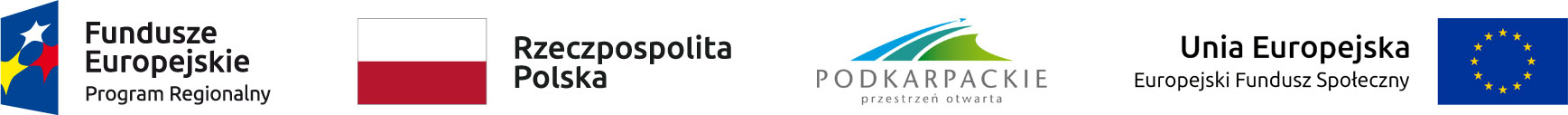 Załącznik nr 3 do Zarządzenia Nr 1/2020Marszałka Województwa Podkarpackiegoz dnia 21. 01.2020 r.FORMULARZ OFERTYZamawiający: Województwo Podkarpackie - Urząd Marszałkowski Województwa Podkarpackiego w Rzeszowie / Wojewódzki Urząd Pracy w Rzeszowie *Wykonawca: …………………………………………………………………………………………          (nazwa, adres, kontakt)                      ..……………………………………………………………………………………….Odpowiadając na zaproszenie do składania ofert na realizację zadania: Organizacja i przeprowadzenie pięciu jednodniowych szkoleń w formie on-line z zakresu Nowej perspektywy finansowej 2021-2027, w terminie od 2 listopada 2020 r. do 4 grudnia 2020 r. dla pracowników zaangażowanych w realizację  RPO WP w ramach projektu „Wsparcie UMWP w Rzeszowie w związku z realizacją RPO WP w 2020 roku”.Oferujemy wykonanie usługi/dostawy/roboty budowlanej będącej przedmiotem zamówienia, zgodnie z wymogami opisu przedmiotu zamówienia, za kwotę 
w wysokości:netto:	zł, słownie:………………………………………………………podatek VAT:……………%, .…….. zł, słownie:…………………………………………..brutto:	zł,  słownie:………………………………………………………Termin realizacji zamówienia: ……………………………………………………………………Miejsce realizacji zamówienia: on-lineOświadczamy, iż posiadamy uprawnienia do wykonywania działalności objętej przedmiotem zamówienia oraz dysponujemy potencjałem technicznym i osobowym umożliwiającym realizację zamówienia.Oświadczamy, iż znajdujemy się w sytuacji ekonomicznej i finansowej umożliwiającej wykonanie zamówienia.Oświadczamy, że zobowiązujemy się wykonać zamówienie zgodnie z opisem przedmiotu zamówienia oraz zgodnie z przedstawioną ofertą.(data, podpis Wykonawcy)……………………………………………….Załączniki:1. Informacje o trenerze,  który przeprowadzi szkolenie będące przedmiotem zamówienia.* Niepotrzebne skreślić